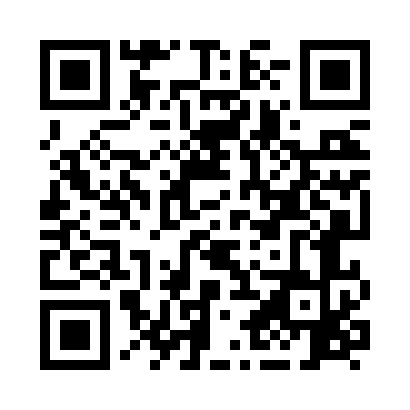 Prayer times for Worksop, Nottinghamshire, UKWed 1 May 2024 - Fri 31 May 2024High Latitude Method: Angle Based RulePrayer Calculation Method: Islamic Society of North AmericaAsar Calculation Method: HanafiPrayer times provided by https://www.salahtimes.comDateDayFajrSunriseDhuhrAsrMaghribIsha1Wed3:245:301:026:118:3410:412Thu3:205:281:016:128:3610:443Fri3:175:261:016:138:3810:484Sat3:145:241:016:148:4010:515Sun3:125:221:016:158:4210:526Mon3:115:201:016:168:4310:527Tue3:105:181:016:178:4510:538Wed3:095:161:016:188:4710:549Thu3:085:141:016:198:4810:5510Fri3:075:131:016:208:5010:5611Sat3:065:111:016:218:5210:5712Sun3:055:091:016:228:5310:5713Mon3:045:071:016:238:5510:5814Tue3:045:061:016:248:5710:5915Wed3:035:041:016:258:5811:0016Thu3:025:031:016:269:0011:0117Fri3:015:011:016:279:0211:0118Sat3:005:001:016:289:0311:0219Sun3:004:581:016:299:0511:0320Mon2:594:571:016:309:0611:0421Tue2:584:551:016:319:0811:0522Wed2:584:541:016:329:0911:0523Thu2:574:531:016:329:1111:0624Fri2:574:511:016:339:1211:0725Sat2:564:501:026:349:1411:0826Sun2:554:491:026:359:1511:0827Mon2:554:481:026:369:1611:0928Tue2:544:471:026:369:1811:1029Wed2:544:461:026:379:1911:1130Thu2:544:451:026:389:2011:1131Fri2:534:441:026:399:2111:12